Loučovice 8.-10.7.2016, Kulturní důmBadge:Od pátku do neděle 350,- KčOd soboty do neděle 260,- KčJen sobota 180,- KčProgram:Pátek13.00 – 17.00	A2 with David18.00 – 22.00 	Ms/Plus/A1 alternating tips with David22.00 – 23.30	Afterparty in the HallSobota  9.00			Registration  9.30 – 10.30 	A1	with David10.30 – 11.30	Plus	with David11.30 – 12.15	Ms	with David14.00 – 18.00	Ms/Plus/A1 alternating tips with David19.00 – 22.00	Club Evening with David and Míra Ms, Plus, A1.                             	Friendship–Book signing. 22.00 – 24.00	Afterparty in the HallNeděle  9.00 – 10.00 	A1 with David10.00 – 12.00	Plus/Ms alternating tips with DavidTaneční místo: Kulturní dům v Loučovicích. Na silnici 163 mezi Vyšším Brodem a Lipnem nad Vltavou. Z obou směrů, kudy lze do Loučovic přijet, budou umístěny žluto-černé square šipky, které Vás dovedou až ke kulturáku (pokud je místní “elita” nestihne zničit). V nouzi volejte 604 824 110, pomůže to.Pro vyznavače moderní techniky: GPS 48.6214122N, 14.2566933ENebo si zadejte do vyhledávače následující adresu: http://www.mapy.cz/zakladni?vlastni-body&x=14.2555405&y=48.6204423&z=15&ut=Nov%C3%BD%20bod&uc=9gcSaxQeaA&ud=Lou%C4%8Dovice%20242%2C%20Lou%C4%8Dovice%2C%20382%2076%2C%20okres%20%C4%8Cesk%C3%BD%20KrumlovProsím, pokud uvažujete o účasti, pošlete mi email na adresu: prochna@centrum.cz . Ubytování:Mohu doporučit Pension Pod lipou (1,5 km). Rezervace a více informací získáte na http://pensionpodlipou.cz/ nebo v hotelu Kilian (1 km). http://www.hotelkilian.cz/. Případně v mnoha kempingových zařízeních okolo Lipna či ve Vyšším Brodě.Pokud jste nenároční, pak je Vám k dispozici ubytovna Rybářský dům asi 200 m od kulturního domu.  http://www.crs-mo-loucovice.wbs.cz/Ubytovna.htmlA pro úplně nenáročné je k dispozici přespání ve vlastním spacáku na vlastní karimatce přímo v kulturáku za 45,- Kč za osobu a noc (jde skutečně o velmi jednoduché přenocování na balkóně nad sálem).Kontakt: Míra Procházka, Loučovice 276, 382 76 Czech republicMobil +420 604 824 110, email prochna@centrum.czwww.sumavacek.cz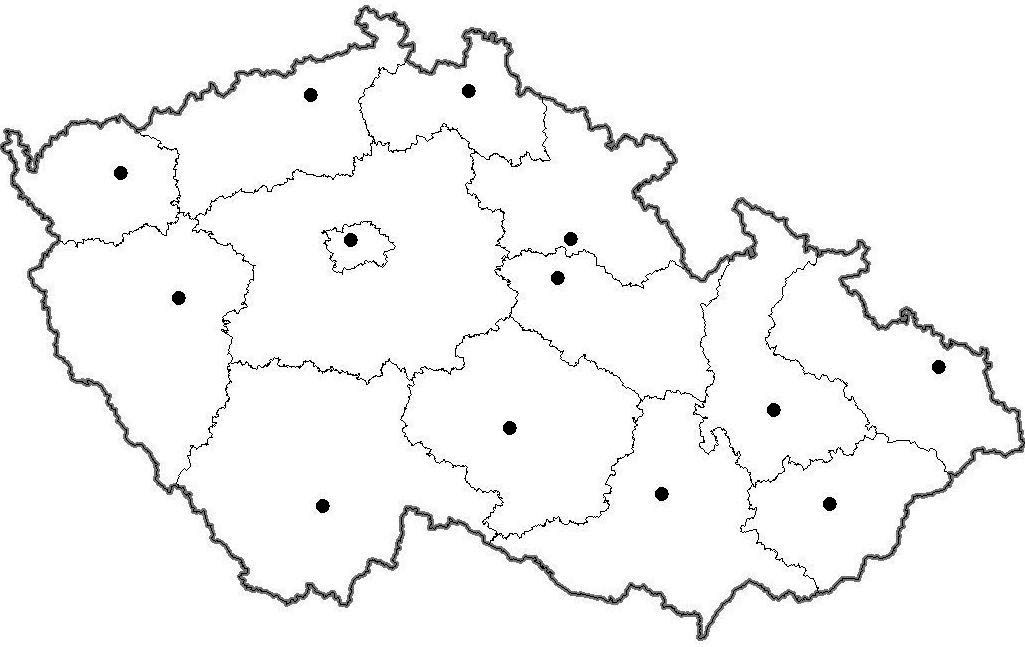 Turistické zajímavosti:6 km Stezka v korunách stromů - Lipno nad Vltavou http://www.stezkakorunamistromu.cz35 km Zámek Český Krumlov (UNESCO) http://www.zamek-ceskykrumlov.eu/5 km Cisterciácký klášter Vyšší Brod http://www.klastervyssibrod.cz5 km Poštovní muzeum Vyšší Brod https://www.postovnimuzeum.cz/expozice/muzeum-vyssi-brod3 km Plavba „parníkem“ po Lipně http://www.rosenberger-lipno-line.com/cz.aspx10 km zřícenina Vítkův hrádek http://www.vitkuvhradek.cz/15 km Hrad Rožmberk http://www.hrad-rozmberk.eu3 km Čertova stěna http://www.jiznicechy.org/cz/index.php?path=prir/certovka.htm3 km Turistický areál Lipno http://www.lipno.info/Možností je pochopitelně mnohem víc (Čertovo kopyto, rašeliniště, Medvědí hora, nejjižnější bod ČR, rozhledna Sternstein, krmení bizonů, Luč, Schwarzenberský kanál, muzeum koněspřežky…), ale to si jistě v internetové době zjistíte sami – nebo napište, poradíme. Případně si na www.sumavacek.cz klikněte na „Kalendář akcí“, tam si otevřete letáček „Léto s country tanci a square dancingem 2016“ a v něm objevíte řadu dalších možností turistického vyžití i nabídek ubytování. Pokud byste měli zájem, rádi Vám vymyslíme výlet pěšky či autem na míru podle Vašich požadavků, stačí nám dát vědět do poloviny června.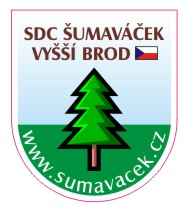 Square Dance Club ŠumaváčekVás zve na Summer Square Dance Party se speciálním hostem calleremDavidem „Medvědem“ Dvořákem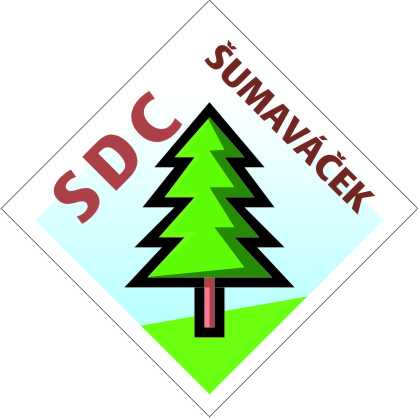 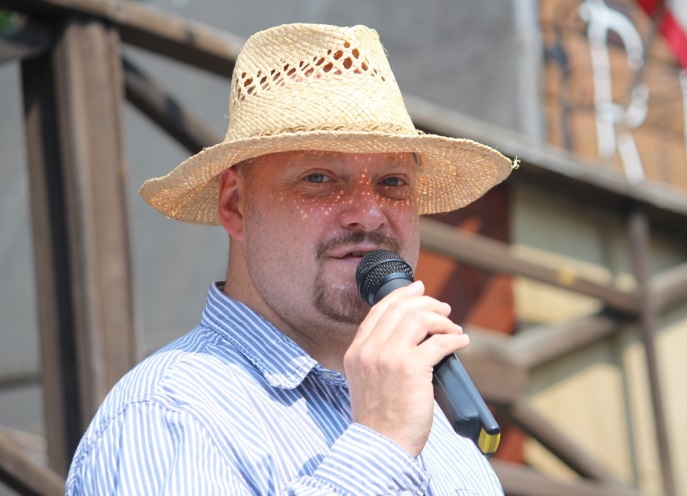 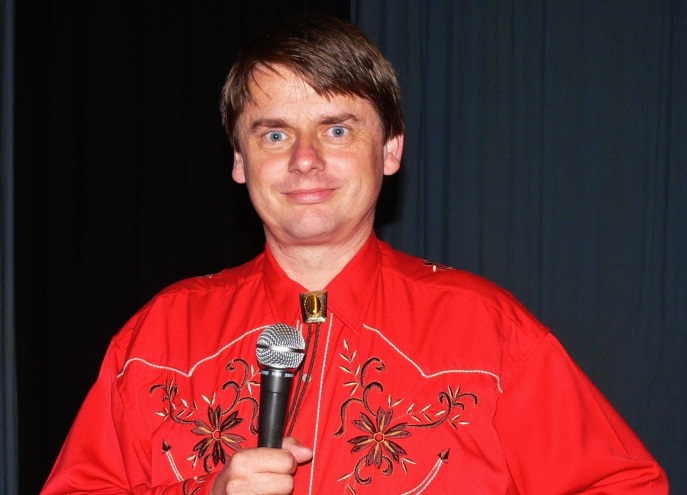 David DvořákSpecial guestMíra ProcházkaSDC Šumaváček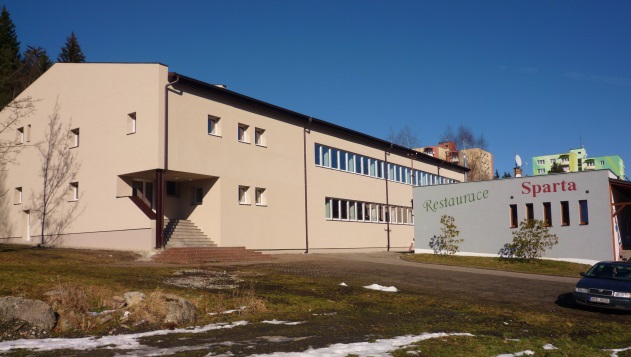 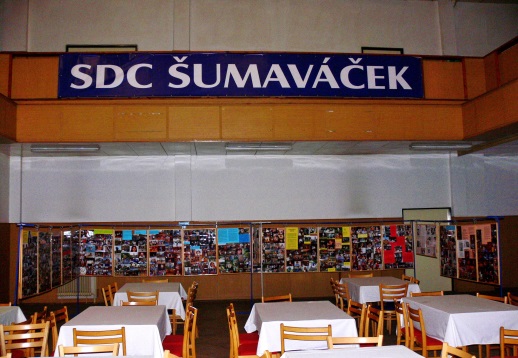 Pití a drobné občerstvení bude k dispozici v taneční hale. Obědy si lze zakoupit v restauraci přímo sousedící s kulturním domem. Prosíme, nekuřte v celém objektu kulturního domu. Přineste si botky, které nedělají šmouhy na parketu. Parkování je k dispozici na parkovištích hned před kulturním domem. Sprchy a šatny nejsou k dispozici.